Holy Trinity Church of England Primary School & Nursery’Love learning, love one another, love God.’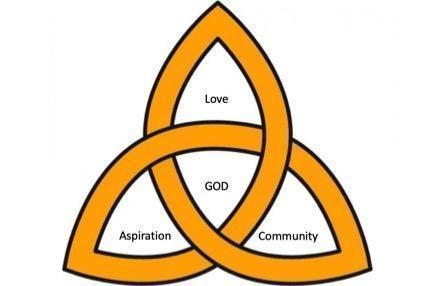 The Governing Body wishes to appoint an Assistant Teacher (Teaching Assistant/Learning Support Assistant) Applications by: 2pm Monday 28th NovemberInterviews: TBCJob start: January 2023Contract type: Full Time Contract term: Fixed term to 20th July 2023 (in the first instance)Salary: Scale 4A rare opportunity has arisen to join our supportive, professional and dedicated team. The role will involve supporting our class teachers in delivering the curriculum to meet the needs of all our children including those with SEND.We are looking for:An assistant teacher committed to providing the best possible learning opportunities and environment for the childrenA flexible and hard-working team player with excellent communication and organisational skills The school is committed to safeguarding and promoting the welfare of the children and young people and expects all staff to share this commitment. An enhanced DBS check will be sought for the successful candidate.If you would like to discuss the post, do please contact the school office on 020 8940 2730 to arrange to speak to Mrs Bateman, Headteacher.  